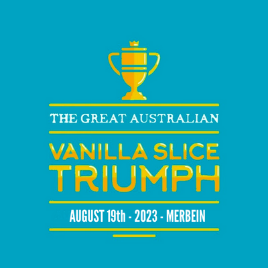 Company name   Company representative (Contact)   Title  Company address  Business phone number  Email address  We would like to sponsor the Great Vanilla Slice Triumph Merbein 2023(please check the appropriate box) Premium Platinum - $10,000 +  inc GST Platinum - $10,000 inc GST Gold - $5,000 inc GST Silver - $3,000 inc GST Bronze - $1,000 inc GST We give you permission to use our logo for the event  . We will let you know when we have all advertising banners ready for pickup prior to event.  And will advise of representative attending the event on the day 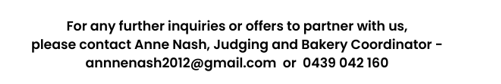 For more information visit - www. https://www.thegreataustralianvanillaslicetriumphmerbein.com